PENGUMUMAN HASIL SELEKSI GRADERSemester Gasal/Tahun Ajaran 2018-2019Berikut adalah nama nama mahasiswa terpilih dari hasil seleksi grader dan asisten praktikum  untuk Prodi EP Tahun ajaran  2018/2019. Bagi yang dinyatakan lulus,  harap segera  memberikan konfirmasi kesediaan via WA kepada Damar ( 0858 7867 4303)  untuk mendapatkan arahan selanjutnya.  Yogyakarta, 31  Agustus 2018        Kordinator Grader EP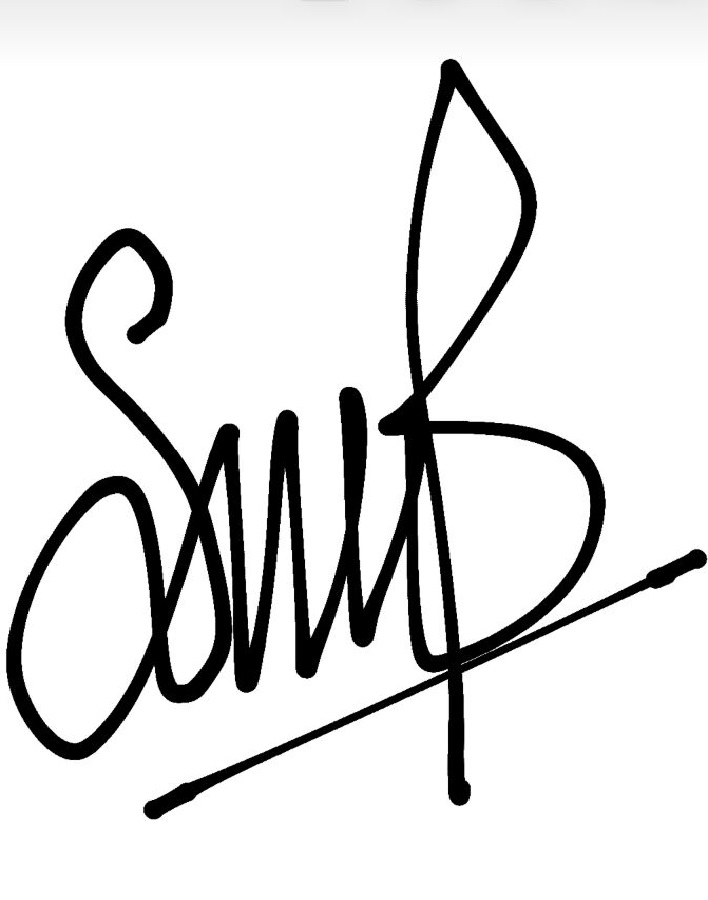  Suci Rahmawati Prima, S.E., M.Ec.DevNo.Nama DosenMata Kuliah Nama GraderNama Grader1Dini YuniartiStatistik II     Galuh Jati A.Enggar Tyastuti1Dini YuniartiPengantar Ilmu EkonomiRum YuliaRossy Dwi Anita2SuriptoMatematika 1                     1.  Aulia Muftiana R2.    Gea Dwi ASerrtifikasi Praktikum ESundari3.Lestari SukarniatiPengantar Mikro   Rinanda Dwi DDedy Yansyah4.Suci Rahmawati PrimaMKPK                      Dewi Fitriani4.Suci Rahmawati Prima Praktikum Alat Analisis   Marzuki5.Ichsan Setiyo Budi Pengantar Akuntansi 1     Mutiara LavedaSiti Hardini6.Putut PurwandonoEkonometrika II                 Alfira Rizna  L7. Rifki KhoirudinAnalisis Keuangan dan InvestasiTatun Uswatun8.Mitha AdhistiTeori Eko MakroDian Kurnia8.Mitha AdhistiPraktek Aplikasi KomputerGita LestariDian Kurnia